

Student Learning Reflection & Personalised Learning Checklist 
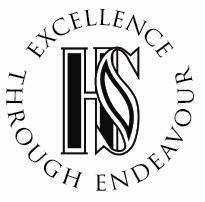 Subject/Course:SociologyStudent Name:Self AssessmentSelf AssessmentSelf AssessmentTopicKey knowledge/skillsRedAmberGreenResearch methodsWhat is Sociology?  Can I identify differences and similarities between sociology and journalism / biology / psychology?Research methodsCan I explain the concepts culture, norms and values and provide examples of all?Research methodsCan I explain what sociologists mean by socialisation, primary socialisation, secondary socialisation and gender socialisation?Research methodsCan I explain the research process?  Can I explain the role of aims, hypothesises and pilot studies?Research methodsCan I explain what is meant by samples?  Can I give examples of four types of sampling?Research methodsCan I explain the role of data collection, analysis and evaluation in the research process?Research methodsCan I describe the role of social surveys and outline the main ways of delivering questionnaires?Research methodsCan I discuss strengths and weaknesses of postal questionnaires?Research methodsCan I describe the uses of structured interviews and offer strengths and limitations of this method?Research methodsCan I describe the uses of unstructured interviews and offer strengths and limitations of this method?Research methodsCan I describe the uses of group interviews and offer strengths and limitations of this method?Research methodsCan I describe what longitudinal studies are?Research methodsCan I describe the uses of participant observation and offer strengths and limitations of this method?Research methodsCan I describe the uses of non-participant observation and offer strengths and limitations of this method?Research methodsCan I describe sources of quantitative secondary data that are available for sociologists and discuss the pro’s and con’s of official statistics?Research methodsCan I describe sources of qualitative secondary data that are available for sociologists and discuss the pro’s and con’s of official statistics?Research methodsWhat are ethics in Sociological research?FamiliesCan I recall at least seven different sociologists for this unit?Rapoport and RapoportMurdockParsonsZaretskyDelphy and LeonardYoung and WilmottOakleyFamiliesWhat is a family?FamiliesWhat different types of families exist in the UK today?FamiliesWhat alternatives to families exist in the UK today?FamiliesHow might an individual’s family and household setting change over the course of their life?FamiliesWhat are the links between families, households, ethnicities and class?FamiliesWhat types of family diversity are there?FamiliesHow do families differ in a global context?FamiliesHow do functionalist approaches explain family life?FamiliesHow does Parsons view the functions of the nuclear family?FamiliesHow does the Marxist perspective view the role of the family?FamiliesHow do feminist perspectives view the role of families?FamiliesWhat were conjugal roles and relationships like in the past?FamiliesWhat is the symmetrical family and why has it emerged?FamiliesIs the symmetrical family reality or myth?FamiliesHow is power distributed between partners in a relationship?FamiliesWhat are conventional families?FamiliesHow have relationships between parents and their children changed over time?FamiliesHow have people’s relationships with members of their wider family changed overt time?FamiliesWhat are the current trends in lone-parent families?FamiliesWhat changes are taking place in fertility?FamiliesHow do marriages differ in a global context?FamiliesWhat are the changing patterns of marriage?FamiliesWhat are the changing patterns of divorce?FamiliesWhat are the consequences of divorce?FamiliesWhat contemporary social issues relate to families?FamiliesWhat methods are used to research families?Self AssessmentSelf AssessmentSelf AssessmentTopicKey knowledge/skillsRedAmberGreenEducationCan I recall at least seven different sociologists for this unit?EducationWhat are the economic and selective roles of education?EducationWhat are the socialisation, social control and political roles of education?EducationWhat is learned through formal and informal education?EducationHow does the functionalist perspective view the role of the education system?EducationHow does Parsons view the role of the education system?EducationWhat is the Marxist view on the role of education for a capitalist society?EducationWhat have been the key historical changes in Britain’s education system?EducationHow is the education system organised in contemporary Britain?EducationShould education be provided by the state or by the independent sector?EducationWhat are vocational education and alternative forms of provision?EducationWhat key changes were introduced through the 1988 Education Act?EducationHow else has marketization influenced education?EducationHow did New Labour develop educational policy develop after 1997?EducationWhat are academies, free schools and selection by ability?EducationHow can social class affect achievement?EducationHow can material factors affect achievement?EducationHow can parental factors affect achievement?EducationHow might the school affect achievement?EducationWhat is the influence of streaming, subcultures and school organisation on educational achievement?EducationHow does Willis view the counter-school culture?EducationWhy has achievement for females improved?EducationHow can we explain the difference in subject choice between males and females?EducationWhy is the performance of female students improving faster than that of male students?EducationWhat are the patterns for ethnicity and achievement?EducationAre social class and cultural factors influential?EducationWhat is the role of the school in ethnicity and achievement?EducationWhat methods are used to research education?Self AssessmentSelf AssessmentSelf AssessmentTopicKey knowledge/skillsRedAmberGreenCrime and devCan I recall at least seven different sociologists for this unit?Crime and devWhat is meant by crime and deviance?Crime and devWhen is an act seen as deviant?Crime and devWhat is the difference between formal and informal rules?Crime and devWhat are social order and social control?Crime and devWhat is the difference between formal and informal social control?Crime and devWhat non-sociological explanations are there for criminal and deviant behaviour?Crime and devHow do sociologists use inadequate socialisation, the opportunity structure and relative deprivation to explain crime and deviance?Crime and devWhat is the sub cultural and Marxist explanation of crime and deviance?Crime and devHow does the labelling theory explain criminal and deviant behaviour?Crime and devWhat are the main sources of statistical data on the extent of crime?Crime and devHow far do official statistics on recorded crime measure the extent of crime?Crime and devWhat is meant by the social construction of official crime statistics?Crime and devWhat is the relationship between involvement in crime and age?Crime and devWhat is the relationship between crime and gender?Crime and devHow do we explain women’s increasing involvement in crime?Crime and devWhat is the chivalry thesis?Crime and devWhat is the relationship between involvement in crime and ethnicity?Crime and devHow do we explain the patterns in statistics on crime and ethnicity?Crime and devWhat is the relationship between involvement in crime, social class and locality?Crime and devWhat is the significance of criminal behaviour for victims of crime?Crime and devWhat is the significance of criminal behaviour for communities and society?Crime and devWhy is youth crime seen as a social problem?Crime and devWhat are the links between racism and crime?Social StratCan I recall at least seven different sociologists for this unit?Social StratWhat is social inequality?Social StratWhat are life chances?Social StratWhat different forms of stratification are there?Social StratHow have sociologists explained social class? (Marx and Weber)Social StratHow does the functionalist approach view stratification?Social StratHow is social class measured?Social StratWhat is gender?Social StratWhat inequalities are based on gender?Social StratWhat is ethnicity?Social StratWhat inequalities are based on ethnicity?Social StratHow do sociologists approach the study of age?Social StratHow do sociologists view youth?Social StratHow do sociologists study older age?Social StratHow are wealth and income distributed in Britain?Social StratWhat is social mobility?Social StratHow much social mobility is there in Britain?Social StratWhat is absolute and relative poverty?Social StratHow do we measure poverty?Social StratWho is likely to experience poverty? (Ethnicity and Gender)Social StratWhich other groups are likely to experience poverty? (The life cycle of poverty)Social StratHow can we use the culture of poverty and the cycle of deprivation to explain poverty?Social StratHow can we use welfare dependency, the underclass and social exclusion to explain poverty?Social StratWhat do structural explanations of poverty involve? (Marxism)Social StratHow do Functionalists and Feminists view poverty?Social StratHow do the New Right describe poverty?Social StratDoes social class still matter?Social StratWhat other views are there on the changing significance of social class?